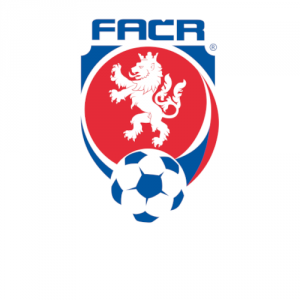 4. 5. 2021VV FAČR ukončil soutěžní ročník 2020/21Na základě harmonogramu rozvolňování ze strany státních institucí, byl VV FAČR na svém úterním zasedání dne 4. 5. 2020 nucen schválit ukončení nedohraného soutěžního ročníku 2020/21.„Do poslední chvíle jsme bojovali o to, aby se mohly neprofesionální soutěže dohrát. Z tohoto důvodu jsme také neustále vymýšleli nové a nové varianty scénářů tak, abychom mohli odehrát požadovaný počet utkání a byla zajištěna regulérní prostupnost soutěží. Ve chvíli, kdy jiné sporty soutěže odpískaly, my stále věřili a bojovali. Máme ale první květnový týden a stále není povolena ani možnost plnohodnotného tréninku klubů, takže je potřeba nyní bohužel konstatovat, že ani fotbalové soutěže již nepůjde dohrát“, říká předseda FAČR Martin Malík.VV FAČR při svém rozhodování myslel i na to, že po dlouhé herní a tréninkové přestávce není možné realizovat s ohledem na absenci společné přípravy hráčů v klubech restart soutěží bez výrazného rizika zranění hráčů.„Zdraví hráčů je a vždy bude naší prioritou. Opravdu jsme dnes již v termínu, kdy nejde realizovat harmonogram soutěží od ČFL a MSFL dolů, včetně tolik potřebného tréninkové procesu, který by restartu předcházel. Je to samozřejmě o to smutnější, že jde o druhou sezónu v řadě, kdy musely být neprofesionální soutěže předčasně ukončeny“, připomíná generální sekretář FAČR Jan Pauly.FAČR přesto doufá, že ukončení soutěží, neznamená stále ještě automaticky konec fotbalové sezóny. V tomto duchu je také asociace připravena pomoci klubům s realizací případných turnajů jednotlivých klubů na OFS a KFS spadajících termínově do sezóny 2020/21.„VV FAČR dnes rozhodl také o tom, že v případě realizace podobných turnajů, pokud tedy budou umožněny z hlediska hygienického rozvolňování, bude za předem stanovených pravidel proplácet náklady klubů na rozhodčí, tak abychom mohli jako střešní organizace amatérského fotbalu přispět alespoň nějakou měrou k reálnému návratu fotbalu na hřiště a zároveň pomoci přípravě hráčů na novou sezónu,“ dodává předseda FAČR Martin Malík.